THE METHODIST CHURCH IN THE CARIBBEAN AND THE AMERICAS- JAMAICA DISTRICT PROVIDENCE CIRCUIT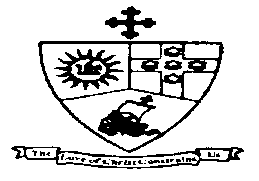 District Theme:“Spreading Scriptural Holiness to Reform the Nation: Beginning with Me”Sub - Theme:“Caring for the Body, Mind, and Soul as we serve the present Age.”DISTRICT PRESIDENTBishop Christine Gooden-BengucheCIRCUIT SUPERINTENDENT MINISTERRev’dDr. George MulrainPROVIDENCE METHODIST CHURCH 132 Old Hope Road, Kingston 6TEL: 876-9775971 / 977-6489Website: www.providencemethodistja.comONLINE WORSHIP SERVICE3rd LORD’S DAY OF THE RESURRECTIONSunday, April 18, 20218:30 a.m. PREACHERSis. Audrey Rodney RobinsonORDER OF WORSHIPIntroit:  “Come into the Holy of Holies” (Junior Choir)Call to Worship With gladness we worship, rejoice as we sing, Free hearts and free voices how blessed to bring, The old thankful story shall scale Thine abode, Thou King of all glory, most bountiful God.Hymn –     “O Worship the King, All glorious above” (MHB#9) verses 1,3,4,66. O measureless Might! Ineffable love!
While angels delight to hymn Thee above,
The humbler creation, though feeble their lays,
With true adoration shall lisp to Thy praise. Amen.PRAYERS OF ADORATION AND CONFESSIONBlessed be the God and Father of Our Lord Jesus Christ! According to His great mercy, He has caused us to be born again to a living hope through the resurrection of Jesus Christ from the dead: 1 Peter 1:3.Awesome God of Mercy, amazing God of Light help us to prepare our mindsfor action, discipline ourselves and set all our hope on the grace that Jesus Christ will bring you when he is revealed. (1 Peter 1: 13)Prayer of Confession Heavenly God, sin plunges us down a road that often has no end in sight, but God, You, always provide a way of escape.  So, Lord, we pray that You will save us from sin’s vicious grip as we bring before You our sins and seek Your forgiveness.  We confess how often we allow ourselves to be overtaken by our stubbornness, impatience, lack of faith, being uncharitable, selfishness, pride, greed envy and guile.  Lord we ask Your forgiveness of all these our flaws and faults and pray that You continue to surround us with Your mercy and grace. Lord we ask that You give us deeper repentance and deeper power in prayer. Forgive us Lord and make us clean for the sake of Your Son Jesus Christ Our Lord, Amen.Assurance of PardonLeader:	Brothers and sisters, Indeed, God did not send the Son into the world to condemn the world, but in order that the world might be saved through Him.  All: 	Amen. Thanks be to God.THANKSGIVING:  O give thanks to the Lord for He is good; for His steadfast love enduresforever. God of all good gifts, we come before you today withpraise in our hearts and thanksgiving on our lips. We thank You for thecreation and the wonders of this world, our nation, community, work,church, opportunities to learn, the riches of our lives and the greatestgift of all, given through Your Son, Jesus Christ Our Lord. Loving God, thank you for taking care of all our needs and love us more than we can imagine. Thank you for never leaving us. Thank you for guiding us as we worship You and for speaking to us through Jesus, Our Lord. Amen.All these thanks we give in your precious and Holy Name Jesus’ NameAMEN.PRAISE TIMECHILDREN’S SHARINGWELCOMENOTICESMESSAGE FROM THE JAMAICA MULTIPLE MYELOMA SUPPORT GROUPTHE MINISTRY OF THE WORD The Collect:  Living God, Your Son made himself known to his disciples in the breaking of bread: open the eyes of our faith, that we may see him in all his redeeming work; who is alive and reigns, now and for ever.  Amen.The Epistle: 	Acts 3: 12-19  - Bro. Brandon Hylton12When Peter saw it, he addressed the people, ‘You Israelites, why do you wonder at this, or why do you stare at us, as though by our own power or piety we had made him walk? 13The God of Abraham, the God of Isaac, and the God of Jacob, the God of our ancestors has glorified his servant Jesus, whom you handed over and rejected in the presence of Pilate, though he had decided to release him. 14But you rejected the Holy and Righteous One and asked to have a murderer given to you, 15and you killed the Author of life, whom God raised from the dead. To this we are witnesses. 16And by faith in his name, his name itself has made this man strong, whom you see and know; and the faith that is through Jesus has given him this perfect health in the presence of all of you. 17 ‘And now, friends, I know that you acted in ignorance, as did also your rulers. 18In this way God fulfilled what he had foretold through all the prophets, that his Messiah would suffer. 19Repent therefore, and turn to God so that your sins may be wiped out, Reader:       	This is the Word of the LordCong:    		Thanks be to God. CHOIR MINISTRYGospel:  		Luke 24: 36b-48Cong. (after the lesson is announced): Glory to You, O God. 36 While they were talking about this, Jesus himself stood among them and said to them, ‘Peace be with you.’ 37They were startled and terrified, and thought that they were seeing a ghost. 38He said to them, ‘Why are you frightened, and why do doubts arise in your hearts? 39Look at my hands and my feet; see that it is I myself. Touch me and see; for a ghost does not have flesh and bones as you see that I have.’ 40And when he had said this, he showed them his hands and his feet. 41While in their joy they were disbelieving and still wondering, he said to them, ‘Have you anything here to eat?’ 42They gave him a piece of broiled fish, 43and he took it and ate in their presence. 44 Then he said to them, ‘These are my words that I spoke to you while I was still with you—that everything written about me in the law of Moses, the prophets, and the psalms must be fulfilled.’ 45Then he opened their minds to understand the scriptures, 46and he said to them, ‘Thus it is written, that the Messiah is to suffer and to rise from the dead on the third day, 47and that repentance and forgiveness of sins is to be proclaimed in his name to all nations, beginning from Jerusalem. 48You are witnesses of these things. Reader:		This is the Gospel of ChristCong:		Praise be to Christ Our Lord.THE MESSAGE:  HYMN:   “WHOSOEVER HEARETH!” (VIP# 185)Prayer of Intercession The Lord’s PrayerHymn – “GO TELL IT ON THE MOUNTAIN” (VIP #61)Go, tell it on the mountain,Over the hills and everywhereGo, tell it on the mountain,That Jesus Christ is born.1. He possessed no riches, no home to lay his headHe fasted in the desert, he gave to others bread2. He reached out and touched them, the blind, the deaf, the lameHe spoke and listened gladly to anyone who came3. Some turned away in anger, with hatred in the eyeThey tried him and condemned him, then led him out to die4. Father, now forgive them, upon the cross he saidIn three more days he was alive and risen from the dead5. He still comes to the people, his life moves through the landsHe uses us for speaking, he touches with our handsBENEDICTION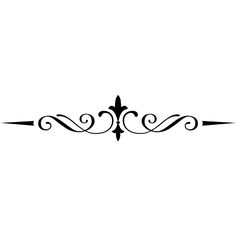 BIRTHDAYS & ANNIVERSARIES – 20th – Sis. Grace Boyne; 21st – Sis. Joyce Bolton, Sis. Ciara Nieta, Bro. Cecil A. McCain (91 years old); 23rd - Sis Nastassia Findlay ;24th – Sis. Violet Tapper (104 years old), Sis. Jean Andrade, Sis. Patrice Crossfield, Sis Cherylmae Palmer, Sis Imolin RichardsSUNDAY SCHOOL – 21st - Tyler MorrisUPCOMING EVENTSTues.   April  20     6:00 p.m.     BIBLE STUDY Fri.      April   23     5:00 p.m.     CONFIRMATION CLASSFUTURE EVENTSSun.    April     25    8:30a.m.     DIVINE WORSHIP			   Sis. Lilieth DeaconCONDOLENCE TO: The Family of Sis. Sharn Tyndale who went to her eternal rest last week. May she rest in peace and perpetual light shine upon her!Introducing the prayer line – Persons desirous of prayer may call the Prayer line.  Mondays between 12 Noon   –    2:00 p.m.  876-927-5222; 	         Daily between       10:00 a.m. – 12 Noon.    876-4462475	         Daily between        4:30 p.m.  –  6:30 p.m    876-3157643                         Generally available except on Mondays.       876- 9271439PLEASE REMEMBER PRAYERFULLY- Sis. Laurel Bruce, 15 Deanery Ave, 928-1873; Sis. Verona Cameron; Sis. Helen Chambers, 34 Charlemont Drive. 927-0747; Sis. Keturah Forrest, 10 Old Henry Lane (6), 927-5395; Sis. Lilith Johnson, Glo’s Adult Care Centre, 4 Louisville Road, Kingston, 941-5683; Sis. Pearl Morgan, 5 Elliott Ave(8), 924-0005; Sis. Inez Morrison, Trafalgar Apartments, 1 Caribbean Close, 667-1963; Sis. Gertrude Phillips, 4 Finchley Close(6), 702-2947; Sis. Violet Tapper, 1 Phadrian Ave, (6); Sis. Cynthia Walsh, 11 Ravinia Mews (6), 927-0275; Sis. Jean Andrade, 14 Roseneath Ave. 946-2769; Bro. Horace Brown, 8 Halifax Cres, 978-0091; Sis. Lauris Goldson, 30 Glendon Circle, 927-0711; Sis. Clover Treasure, 669-1709; Bro. Carlton Brown, Sis. Bernice Saunders, 7 Maynard Dr, Patrick City. Sis. Lena Anderson, 876-977-0201; Sis. Grace Boyne, Sis. Joyce Bolton, Sis. Alma Smith, Sis. Verna George, Sis. Isolene Livingstone, Sis. Beryl Miles; Bro. Lester Palmer, Sis. Gwendoline Thomas, Sis. Sybil Francis, Sis Lesma Brown, Sis. Pam Morris, Sis. Muriel Lewis, Sis. Pauline Mason, Sis. Enid Phillips, Sis. Marjory Smythe, Sis. Sadie Mitchell, Sis. Carmen Subaran, Sis. Elaine Rickards, Sis. Mae Polack, Rev’d Claude Cadogan; Sis. Janice Robinson, Sis. Inez Bernard, Bro. Eric King, Rev’d Dr. Rupert Young, Sis. Gerda Theobalds, Bro. Roy Thomas, Sis. Carmen Allicock, Sis. Minna McLeod, Sis. Hazel Bennett, Sis Ivy HolderTHIS WEEK’S DEVOTIONAL READINGS FROM “OUR DAILY BREAD”Sun.    18    April      1 Chronicles 29:6-16         Borrowed BlessingsMon.    19   April      John 13:21-35                    Unexplainable LoveTues.    20  April      Philippians 1:3-11              Situational AwarenessWed.    21   April      1 Peter 5:6-11                   Watch Out!  Thur     22   April      Isaiah 40:27-31                 Second – Wind Strength Fri.       23   April      Matthew 4:12-25                Seeing the LightSat.      24   April      Luke 14:15-23                   Serving the Smallest1.  O worship the King, All glorious above;
O gratefully sing His power and His love:
Our shield and defender, the ancient of days,
Pavilioned in splendor, and girded with praise.3.  The earth with its store of wonders untold,
Almighty! Thy power hath founded of old,
Hath stablished it fast by a changeless decree,
And round it hath cast, like a mantle, the sea.4. Thy bountiful care what tongue can recite?
It breathes in the air, it shines in the light;
It streams from the hills, it descends to the plain,
And sweetly distills in the dew and the rain.1. WHOSOEVER heareth! Shout, shout the sound;Send the blessèd tidings all the world around; Spread the joyful news wherever man is found:Whosoever will may come. Whosoever will! Whosoever will! Send the proclamation over vale and hill;‘Tis the loving Father calls the wanderer home;Whosoever will may come.2. Whosoever cometh need not delay; Now the door is open, enter while you may;Jesus is the true and only living Way:Whosoever will may come.3. Whosoever will, the promise is secure;Whosoever will, for ever shall endure;Whosoever will, 'tis life for evermore; Whosoever will may come.